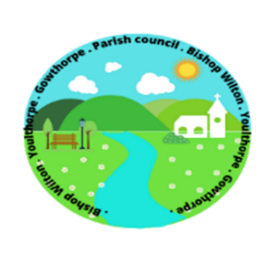 Parish Council of Bishop WiltonMinutes to the meeting of Bishop Wilton Parish Council, held on Monday 25th July 2022 at 7.00pm at Bishop Wilton Village Hall.Present: Cllr Paul Rigby (Chairman); Cllr I Rickatson (Vice Chair); Cllrs Leo Hammond; V Kress; S King; R Sumpner; J Sangwin; S BerryGuests: Ward Cllr D Rudd; Committee member from Poor Lands Trust; 2 members of the public146.The chairman welcomed both members and guests and accepted apologies from Cllr Haywood147.Code of Conduct: Declaration of Interests were received from members as detailed.Pecuniary - Nonenon-pecuniary – Cllr Hammond on all planning application in his capacity as a member of planning committees at East Riding Council. Cllrs Rigby and Rickatson on agenda item 17 planning applicationsno dispensations were granted.7.07 pm - The meeting was temporarily suspended to allow for a period of public participation. An issue was raised regarding inappropriate parking in the village causing an obstruction to farm vehicles, and/or lack of visibility for other road users. Cllr Hammond to approach the Village Hall Committee for free use of their car park by visitors to the village.The chair requested that item 10 on the agenda be moved forward and heard now. Agreed.The representative from The Poor Lands Trust gave a brief history of the trust. The trust committee is traditionally made up of 2 members of the PCC, and 2 members of the PC. The charity was formed in 1726 after land was gifted to the village. 3 fields are in countryside stewardship one of which has SSSI status; 23.17 acres in total. The charity supports primarily widows and widowers in the parish and last year gifted £60 per head to 30 parishioners. For future reference the Trust will present an annual report at the Councils AGM.Cllr Rigby thanked the representative for his time and information, and for the charities work and efforts in managing the land, on behalf of, and in support of the parish.pm Meeting reopened148. It was proposed by Cllr Kress and seconded by Cllr Sumpner that the minutes of the meeting held on the 27th June 2022 be accepted as a correct record.  Passed.149.Ward Councillor’s Report.Cllr Rudd advised that there are some changes being made within the ERYC with staff, recruitment and pay increases.  The Council continues to work on flooding issues within the authority and is working on reducing carbon emissions and implementing their climate change policies by installing solar voltaic panels on council buildings and a solar farm at Bridlington South Shore, along with installation of electric vehicle charging points in public car parks. Free parking will be available on Saturdays and Sundays during the month of December and on Remembrance Sunday at all County owned car parks, this concession to be implemented for 3 years. ERYC are also conducting another review on communications and are encouraging feedback; closing date is the 2nd September.Cllr Hammond advised that defects on the road surface at Park Lane had been reported to ERYC. The issues with prison transport travelling through Gowthorpe and Youlthorpe, due to the theft of BT cabling along the A166, has been resolved, and all vehicles are now being tracked by the MOJ and are advised to travel via Pocklington. Residents should continue to report any further issues or sightings of lorries passing through their villages. ERYC have now offered a wheelie litter bin at Poor Lands as an alternative to a standard bin.Cllr Hammond has contacted Humber Forest re the tree planting along Braygate. Now need to consult further with Highways due to the road being used for agricultural traffic. ERYC will advise on best way of consulting with landowners. The sign at the crossroads with Belthorpe Lane is broken – Cllr Hammond to report to Public Rights of Way. 150.Matters Arising:  update on outstanding items from previous meeting. The update on the tree planting project was covered in Cllr Hammond’s report. The engagement with stakeholders being postponed until more details of the quantity and type of trees has been determined. Meanwhile there is a need to put a call out to private landowners for land.The end of project report form in respect of the Jubilee Funding is near completion and it was proposed by Cllr Rickatson and seconded by Cllr Kress that a request be made for the surplus funds to be used for the purchase of a village Christmas tree. Passed.No volunteers have as yet come forward to assist in the formation of a Community Speedwatch Group. No further action to be taken at present.151.Finance:It was proposed by Cllr Berry and seconded by Cllr Rickatson that the accounts and bank reconciliation to date be approved. PassedIt was proposed by Cllr Hammond and seconded by Cllr Rickatson that payment, as per schedule 2 be approved. PassedIt was agreed that Cllrs Rigby, Haywood and Kress along with the clerk should be signatories for the bank mandate. All agreedIt was proposed Cllr Sumpner and seconded by Cllr King that as a gesture of goodwill the outstanding payment for bunting £44 be paid, despite no official receipt. Passed. It was further agreed that the clerk should approach the craft ladies and ask if they would store the bunting for use at further community events. 152.Community Issues: councillors to report any relevant issues to the council.Cllr Hammond to put a motion to ERYC that due to the difficulties faced by local parishes on implementing renewable energy initiatives, that ERYC write to The Secretary of state for additional funding for rural areas. A broken bridge has been reported on the footpath to Givendale. Cllr Hammond to progress with ERYCCllr King raised the matter of the next grass cut for the village.153. It was proposed by Cllr Sumpner and seconded by Cllr Hammond that the matter of Bishop Wilton Community Trust be deferred to the next meeting. Passed154.The implementation of hybrid council meetings was discussed and how they could benefit the council, by allowing the clerk to attend remotely in cases of bad travelling conditions. The meeting was temporarily suspended at 8.25 pm and opened to the floor for the view of residents who advised that such an arrangement would potentially improve public engagement, allowing members of the public to login from home. Meeting reconvened 8.27pm. It was noted that members are summonsed to a council meeting, and current legislation forbade them from any voting rights if they did not physically attend a meeting. The matter to be discussed further at the September meeting when costings have been obtained.  155.It was agreed that the Parish Council as the lead organisation in the village should continue to support and liaise with other committees and village projects. The suggestion of a pumpkin trail, for Halloween and Christmas activities and events to be discussed further at the next meeting when initial costings have been obtained.   Cllr Rigby to investigate cost of a village Christmas Tree for 2022.156.Correspondence was received and circulated as detailed:Letter from Cllr Briggs re Reforming our Fire and Rescue Service white paperNALC Short Term Holiday Lets Policy ConsultationERNLLCA July Newsletter and training dates up to March 2023157. The new parish council web site is ready for population. Cllr Rigby to enquire as to the approimate workload involved in transferring information over from the current site. Once this has been completed the new site will run parallel with the old site before switching off the old site.158. Agenda item requests for next meeting are: - Website; Christmas; Halloween; Banking; Hybrid working; Community Trust; Humber Forest; Relocation of benches at the bus stop; Roundabout; Explanation as to the format for the May elections; litter bin at Youlthorpe.159. Planning Applications for consideration and commentsPlanning Application 22/02169/TCAProposal: Remove 1 no conifer tree as it is covering a large area of lawn and is shading the neighbour’s garden. Remove 8 no holly trees as they are growing next to each other. Remove 1 no conifer tree as it is obstructing the light entering the house and is also overlooking the neighbour’s gardenLocation: Cordwainer, 90 Main Street, Bishop Wilton, YO42 1SPApplicant: Mr I jonesApplication Type: Tree Works in a conservation area.It was proposed by Cllr Sumpner and seconded by Cllr King that no objections be raised to this application. Passed	Planning Application 22/01145/OUTProposal: OUTLINE – Erection of 2 dwellings following the demolition of an existing welling and outbuildings (All matters reserved) [Amended plans and description]Location: Lal Koor Park Lane Bishop Wilton YO42 1SSApplicant: Ms J FosterApplication Type: Outline Planning and the roof and gardens of The Lowlands house and decrease It was proposed by Cllr Sangwin and seconded by Cllr Rickatson that support is given to this amended application, and no objections be raised. PassedPlanning Application 22/02231/TCAProposal: Carry out pruning work to the west elevation of trees Group (G1) chestnut, ash, copper beech, chestnut and lime tree. Due to overhanging branches and the roof and gardens of The Lowlands house and decrease the risk of falling branches hitting the house and allow more light into the garden.Location: The Lowlands Vicarage Lane, Bishop Wilton, YO42 1RZApplicant: Mr C MarlowApplication Type: Tree Works in a conservation area.It was proposed by Cllr Sumpner and seconded by Cllr Rigby that no objections be raised to this application. PassedSigned as a true recordChairman			                                                Date: